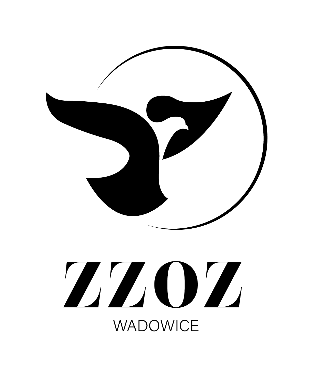            Zespół Zakładów Opieki Zdrowotnej w Wadowicach
                ul. Karmelicka 5, 34-100 Wadowice                  www.zzozwadowice.pl, email: sekretariat@zzozwadowice.plZałącznik nr 1 Opis przedmiotu zamówieniaPrzedmiotem zamówienia jest zakup, dostawa, oraz montaż urządzenia klimatyzacyjnego typu Split w pomieszczeniach:Sekretariat Dyrekcji oraz z gabinet Dyrektora ds. Lecznictwa – 2 szt Specyfikacja.Miejsce instalacji urządzenia: Budynek CMPW II piętro.Moc klimatyzatora Wykonawca jest zobowiązany dobrać w celu utrzymania temperatury wewnętrznej pomieszczenia w zakresie: 18-22st. Celsjusza. Kubatura pomieszczenia Sekretariatu: 37m3, gabinetu dyrektora ds. Lecznictwa : 35 m3Jednostka wewnętrzna klimatyzatora musi być zamontowana na ścianie zgodnie ze sztuką w sposób nie przeszkadzający w użytkowaniu pomieszczenia.Jednostka zewnętrzna musi być zamontowana na poddaszu budynku CMPW. Instalacja odprowadzenia skroplin musi być realizowana w sposób grawitacyjny.Pilot do urządzenia.Instalacje freonowe i odciekowe muszą być prowadzone w obudowie z korytek lub rur PVC odpornych na dezynfekcję. Dopuszczalna trasa prowadzenia instalacji po przegrodach wewnętrznych z zachowaniem minimalnych ilości zagięć. Długość instalacji freonowej do 10m.Doprowadzenie zasilania elektrycznego do miejsca instalacji urządzenia jest po stronie Zamawiającego.W ramach umowy Zamawiający wymaga wykonanie przeglądów zgodnie z wymaganiami określonymi przez producenta urządzeń w okresie gwarancjiWymagana gwarancja min 24 miesiące.Wykonawca realizuje przedmiot zamówienia na podstawie własnych pomiarówMontaż klimatyzatorów będzie odbywać się po uzgodnieniu terminu z Działem Technicznym.Zamawiający oczekuje wizji lokalnej w celu dokonania własnych pomiarów długości instalacji freonowych /dołączyć do oferty./ Termin wizji należy ustalić z działem Technicznym tel. 797999979Niespełnienie jakiegokolwiek parametru będzie skutkowało odrzuceniem oferty.